FORMATION A2ATu as réussi le permis moto A2 depuis 2 ans pour obtenir le permis A (limité à 100 ch pour le moment) tu dois faire une formation de 7 heures.A l’issue de la formation, pas d’examen, nous envoyons ton dossier à la préfecture et tu reçois ton nouveau permis.La formation : 2 heures hors circulation, 3 heures en circulation et 2 heures en salle.PIECES A FOURNIR POUR L'INSCRIPTION :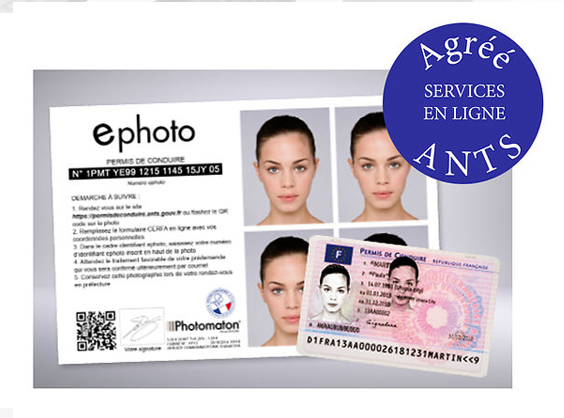 Photocopie de ta carte d'identité valide recto verso (- 10 de ans)Photocopie recto verso de ton permis (même permis AM)Photocopie JDC (17/25 ans) SignéeASSR 1et 2 Signé1 planche E-photo (sans verres correcteurs)1 justificatif de domicile de moins de 6 mois   (FACTURE Electricité)Pièce identité de l’hébergeant Attestation hébergement de l’hébergeant ( page 2)Livret de famille si nom de famille différentVotre ancien dossier (si vous en avez un)Mail…………………………………………………………...Téléphone……………………………………………………..Acompte : A voir sur place à l’auto-école en fonction de la catégorie et de la formation souhaitéeLE DOSSIER DOIT ETRE COMPLET POUR ETRE VALIDE EN PREFECTURELe dossier complet est à déposer au bureau aux horaires d’ouverture : HORAIRES DU BUREAU:MARDI :            17h à 19hMERCREDI :    17h à 19hVENDREDI :     17h à 19hSAMEDI :          11h à 13h	Attention : L’adresse doit être exactement la même que sur votre factureAttestation d’hébergementJe soussigné Mr/Mme _____________________________________, atteste héberger à titregracieux Mr/Mme___________________________________________________ à mon domicile :Adresse : __________________________________________________________________Code postal :____________________________________Ville :___________________________________________Et ce depuis plus de trois mois.Fait à_____________________ ,le _______________________ Signature :